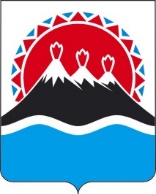 П О С Т А Н О В Л Е Н И ЕРЕГИОНАЛЬНОЙ СЛУЖБЫ ПО ТАРИФАМ И ЦЕНАМ  КАМЧАТСКОГО КРАЯ                   г. Петропавловск-КамчатскийВ соответствии с Федеральным законом Российской Федерации от 24.06.1998 № 89-ФЗ «Об отходах производства и потребления», постановлениями Правительства Российской Федерации от 16.05.2016 № 424 «Об утверждении порядка разработки, согласования, утверждения и корректировки инвестиционных и производственных программ в области обращения с твердыми коммунальными отходами, в том числе порядка определения плановых и фактических значений показателей эффективности объектов, используемых для обработки, обезвреживания и захоронения твердых коммунальных отходов», от 30.05.2016 № 484 «О ценообразовании в области обращения с твердыми коммунальными отходами», приказом Федеральной антимонопольной службы от 21.11.2016 № 1638/16 «Об утверждении методических указаний по расчету регулируемых тарифов в области обращения с твердыми коммунальными отходами», законом Камчатского края от 26.11.2020 № 521 «О краевом бюджете на 2021 и на плановый период 2022 и 2023 годов», постановлением Правительства Камчатского края от 19.12.2008 № 424-П «Об утверждении Положения о Региональной службе по тарифам и ценам Камчатского края», протоколом Правления Региональной службы по тарифам и ценам Камчатского края от ХХ.12.2020 № ХХПОСТАНОВЛЯЮ:1. Внести в приложения 1, 2 к постановлению Региональной службы по тарифам и ценам Камчатского края от 01.12.2020 № 239 «Об утверждении единых тарифов на услугу регионального оператора по обращению с твердыми коммунальными отходами ГУП «Спецтранс» для потребителей Усть-Большерецкого муниципального района (за исключением Озерновского городского поселения, Запорожского сельского поселения) на 2021-2023 годы» изменения, изложив их в редакции согласно приложениям 1, 2 к настоящему постановлению.2. Настоящее постановление вступает в силу через десять дней после дня его официального опубликования.Приложение 1к постановлению Региональной службыпо тарифам и ценам Камчатского края от ХХ.12.2021 № ХХПриложение 1к постановлению Региональной службыпо тарифам и ценам Камчатского края от 01.12.2020 № 239Производственная программа в области обращения с твердыми коммунальными отходами регионального оператора ГУП «Спецтранс» для потребителей Усть-Большерецкого муниципального района (за исключением Озерновского городского поселения, Запорожского сельского поселения) на 2021 годРаздел 1. Паспорт регулируемой организацииРаздел 2. Планируемый объем образующихся твердых коммунальных отходовРаздел 3. Перечень мероприятий производственной программы в области обращения с твердыми коммунальными отходамиРаздел 4. Объем финансовых потребностей, необходимых для реализации производственной программы в области обращения с твердыми коммунальными отходамиРаздел 5. График реализации мероприятий производственной программы в области обращения с твердыми коммунальными отходамиРаздел 6. Показатели эффективности объектов захоронения твердых коммунальных отходовПриложение 2к постановлению Региональной службы по тарифам и ценам Камчатского края от ХХ.12.2021 № ХХПриложение 2к постановлению Региональной службыпо тарифам и ценам Камчатского края от 01.12.2020 № 239Единые тарифы на услугу регионального оператора по обращению с твердыми коммунальными отходами ГУП «Спецтранс» для потребителей Усть-Большерецкого муниципального района (за исключением Озерновского городского поселения, Запорожского сельского поселения) на 2021 годЭкономически обоснованные тарифы потребителям (кроме населения и исполнителей коммунальных услуг для населения) (НДС не облагаются)Льготные тарифы для населения и исполнителей коммунальных услуг для населения (НДС не облагаются)[Дата регистрации]№[Номер документа]О внесении изменений в приложения к постановлению Региональной службы по тарифам и ценам Камчатского края от 01.12.2020 № 239  «Об утверждении единых тарифов на услугу регионального оператора по обращению с твердыми коммунальными отходами ГУП «Спецтранс» для потребителей Усть-Большерецкого муниципального района (за исключением Озерновского городского поселения, Запорожского сельского поселения) на 2021-2023 годы»Временно исполняющий обязанности руководителя[горизонтальный штамп подписи 1]В.А. ГубинскийНаименование регулируемой организации, адрес местонахожденияГУП «Спецтранс»,683032, г. Петропавловск-Камчатский, ул. Высотная, 32а,Директор – Воробьев Сергей Петрович,тел.: 8(4152) 42-23-76Наименование органа регулирования, адрес местонахожденияРегиональная служба по тарифам и ценам Камчатского края,683003, г. Петропавловск-Камчатский, ул. Ленинградская, 118,Врио руководителя – Губинский Владимир Александрович,тел.: 8(4152) 42-83-81Период реализации производственной программыС 1 января 2021 г. по 31 декабря 2021 г.№ п/пПоказатели           
производственной программыЕдиницы     
измерения2021 год№ п/пПоказатели           
производственной программыЕдиницы     
измерения2021 год12341. Объем твердых коммунальных отходов                  тыс. м318,6861.1в пределах норматива по накоплениютыс. м318,6862По видам твердых коммунальных отходовтыс. м32.1сортированныетыс. м313,9022.2несортированныетыс. м32,3542.3крупногабаритныетыс. м32,429№ 
п/пНаименование 
мероприятияСрок реализации мероприятий, годФинансовые потребности 
на реализацию мероприятий, тыс. руб.№ 
п/пНаименование 
мероприятияСрок реализации мероприятий, годФинансовые потребности 
на реализацию мероприятий, тыс. руб.1234Мероприятия1. Текущая эксплуатация объектов 20214681,7082.Текущий и (или) капитальный ремонт объектов 2021Мероприятия не запланированы№ п/пПоказателиГодтыс. руб.12341.Необходимая валовая выручка202123075,690№п/пНаименование мероприятияГодСрок выполнения мероприятий производственной программы (тыс. руб.)Срок выполнения мероприятий производственной программы (тыс. руб.)Срок выполнения мероприятий производственной программы (тыс. руб.)Срок выполнения мероприятий производственной программы (тыс. руб.)№п/пНаименование мероприятияГод1 квартал2 квартал3 квартал4 квартал.12345671.Текущая эксплуатация объектов20211170,4271170,4271170,4271170,4272.Текущий и (или) капитальный ремонт объектов2021----№ 
п/пНаименование показателяЕд.     
измерения2021 год12341.Доля проб подземных вод, почвы и воздуха, отобранных по результатам производственного экологического контроля, не соответствующих установленным требованиям, в общем объеме таких проб %02.Количество возгораний твердых коммунальных отходов в расчете на единицу площади объекта, используемого для захоронения твердых коммунальных отходовшт/га0№ п/пНаименование 
регулируемой 
организацииГод (период) Единые тарифы на услугу регионального оператора по обращению с твердыми коммунальными отходами, руб./куб.м1.ГУП «Спецтранс»01.01.2021-30.06.20211221,491.ГУП «Спецтранс»01.07.2021-31.12.20211248,41№ п/пНаименование 
регулируемой 
организацииГод (период) Единые тарифы на услугу регионального оператора по обращению с твердыми коммунальными отходами, руб./куб.м1.ГУП «Спецтранс»01.01.2021-30.06.2021384,841.ГУП «Спецтранс»01.07.2021-31.12.2021384,84